โรงเรียนสาธิตมหาวิทยาลัยราชภัฏสวนสุนันทา(ประถม)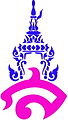 แผนการจัดการเรียนรู้กลุ่มสาระการเรียนรู้ศิลปะ สาระนาฏศิลป์  ชั้นประถมศึกษาปีที่ 6หน่วยการเรียนรู้ที่   4     เรื่อง   รำวงมาตรฐาน “ดวงจันทร์วันเพ็ญ”ภาคเรียน 1 ปีการศึกษา 2566   เวลา 1 ชั่วโมง      อาจารย์ผู้สอน  นางสาวแคทธียา   เจริญสุข1. มาตรฐานการเรียนรู้ศ 3.1	เข้าใจ และแสดงออกทางนาฏศิลป์อย่างสร้างสรรค์ วิเคราะห์ วิพากษ์วิจารณ์คุณค่านาฏศิลป์ ถ่ายทอดความรู้สึก ความคิดอย่างอิสระ ชื่นชม และประยุกต์ใช้ในชีวิตประจำวันตัวชี้วัด	ศ 3.1 ป. 6/3  แสดงนาฏศิลป์ละละครง่ายๆ
	2. จุดประสงค์การเรียนรู้ด้านความรู้ (Knowledge : K)นักเรียนมีความเข้าใจประวัติและความเป็นมาของรำวงมาตรฐาน	ด้านทักษะ/กระบวนการ (Process : P)ปฏิบัติท่าทางรำวงมาตรฐาน“เพลงดวงจันทร์วันเพ็ญ”ด้านคุณลักษณะ (Attitude : A)-    นักเรียนชื่นชมและเห็นคุณค่าในความเป็นไทย3. สาระสำคัญ	"รำวงมาตรฐาน" เป็นการแสดงที่มีวิวัฒนาการมาจาก "รำโทน”  เป็นการรำและการร้องของชาวบ้านซึ่งมีผู้รำทั้งชายและหญิง รำกันเป็นคู่ ๆ เมื่อปี พ.ศ.2487 ในสมัยจอมพล ป.พิบูลสงครามเป็นนายกรัฐมนตรี ได้มอบหมายให้กรมศิลปากรปรับปรุงรำโทนเสียใหม่ให้เป็นมาตรฐาน มีการแต่งเนื้อร้องทำนองเพลง และนำท่ารำจากเพลงแม่บทมากำหนดเป็นท่ารำเฉพาะแต่ละเพลงอย่างเป็นแบบแผนรำวงมาตรฐาน “เพลงดวงจันทร์วันเพ็ญ”คำร้อง : ท่านผู้หญิงละเอียด  พิบูลสงคราม     ทำนอง : ครูมนตรี  ตราโมท4. สาระการเรียนรู้ด้านความรู้ (Knowledge : K)ท่าทางที่ใช้ประกอบรำวงมาตรฐาน “เพลงดวงจันทร์วันเพ็ญ” คือท่า ท่าแขกเต้าเข้ารัง และท่าผาลาเพียงไหล่ รูปแบบการแสดงรำวงมาตรฐาน คือ การแปลแถวเป็วงกลม เป็นการรำคู่ ชาย-หญิงด้านทักษะ/กระบวนการ (Process : P)ฝึกร้องเพลงรำวงมาตรฐาน “เพลงดวงจันทร์วันเพ็ญ”ด้านคุณลักษณะ (Attitude : A)ใฝ่เรียนรู้ รักความเป็นไทย5. กิจกรรมการเรียนรู้กิจกรรมเข้าสู่บทเรียนตั้งคำถามปลายเปิดและสนทนาเพื่อนำเข้าสู่บทเรียนทบทวนความรู้เดิมแนวคำถาม : รำวงมาตรฐานมีกี่เพลง แนวคำตอบ : 10 เพลงแนวคำถาม : รำวงมาตรฐานมีกี่ท่ารำแนวคำตอบ : 14 ท่ารำแนวคำถาม :  รำวงมาตรฐานเกิดขึ้นในสมัยใดแนวคำตอบ :  สงครามโลกครั้งที่ 2 โดยจอมพล ป.พิบูลสงครามดำรงตำแหน่งเป็นนายกรัฐมนตรีกิจกรรมการเรียนรู้นักเรียนฝึกร้องรำวงมาตรฐาน “เพลงดวงจันทร์วันเพ็ญ”ด้วยปากเปล่าเป็นการทบทวนเปิดเพลงรำวงมาตรฐาน “เพลงดวงจันทร์วันเพ็ญ”พร้อมกับฝึกร้องไปด้วยครูสาธิตท่าทางการใช้มือพร้อมกับให้นักเรียนปฏิบัติตามทีละท่า(ท่าแขกเต้าเข้ารังและท่าผาลาเพียงไหล่)ครูสาธิตท่าทางการใช้เท้าประกอบรำวงมาตรฐาน “เพลงดวงจันทร์วันเพ็ญ”จากนั้นจึงปฏิบัติทั้งสองอย่างไปพร้อมๆกันสลับแถวให้นักเรียนคนที่ 5-8 ของแถวขึ้นมาอยู่ด้านหน้า เพื่อครูผู้สอนสามารถให้คำแนะนำอย่างใกล้ชิดนักเรียนกลุ่มที่ 1-2 จัดแถวเป็นวงกลมแล้วปฏิบัติท่าทางประกอบรำวงมาตรฐาน “เพลงดวงจันทร์วันเพ็ญ” โดยมีนักเรียนกลุ่มที่ 3-4 นั่งป็นวงกลมอยู่ด้านใน โดยมีครูเป็นผู้ดูแลให้คำแนะนำอย่างใกล้ชิดเมื่อนักเรียน2กลุ่มแรกปฏิบัติเสร็จแล้ว ให้นักเรียนกลุ่มที่นั่งในวงสลับออกไปปฏิบัติท่าอยู่วงนอกบ้าง ครูและนักเรียนร่วมกันสนทนาถึงปํญหาหรือข้อสงสัยในการปฏิบัติท่าทางประกอบรำวงมาตรฐาน “เพลงดวงจันทร์วันเพ็ญ” และดำเนินการแก้ไขด้วยวิธีการ เพื่อนช่วยเพื่อน โดยมอบหมายให้นักเรียนที่ทำได้ของแต่ละกลุ่มเป็นผู้รับผิดชอบในการฝึกซ้อมเพื่อนในเวลาว่างเพื่อเตรียมตัวสอบปฏิบัติในครั้งต่อไป6. สื่อและแหล่งเรียนรู้      -   CD รำวงมาตรฐาน “เพลงดวงจันทร์วันเพ็ญ”การวัดผลประเมินผล7. บันทึกผลการเรียนรู้ผลการจัดการเรียนรู้....................................................................................................................................................................................……………………………………………………………………………………………………………………………………………………………………………………………………………...................................................................................................................................................................................................................................................................................................ความคิดเห็น/ข้อเสนอแนะ............................................................................................................................................................................................................................................................................................................................................................................................................................................................................................................................................................................................................................................................................................................................                                                                              ลงชื่อ...................................................ผู้สอน                                                                                             (...................................................)บันทึกความเห็นของหัวหน้ากลุ่ม............................................................................................................................................................................................................................................................................................................................................................................................................................................................................................................................................................................................................................................................................................................................ลงชื่อ....................................................ผู้ตรวจ                                                                                             (...................................................)ผลงาน/ชิ้นงาน/ การปฏิบัติงานเครื่องมือที่ใช้ในการประเมินแนวทางการให้คะแนนเกณฑ์การประเมิน- นักเรียนสามารถอธิบายประวัติความเป็นมาของรำวงมาตรฐานได้-นักเรียนสามารถร้องและปฏิบัติท่าทางเพลงรำวงมาตรฐาน “ดวงจันทร์วันเพ็ญ”ได้- นักเรียนมีความชื่นชม เห็นถึงคุณค่าในความเป็นไทย- แบบสังเกตพฤติกรรมการเรียนรู้ในชั้นเรียน- ความตั้งใจ มุ่งมั่นในการเรียนรู้ การมีส่วนร่วมในชั้นเรียน- ระดับ 1(มีความตั้งใจ มีส่วนร่วมในกิจกรรมการเรียนรู้น้อย)- ระดับ 2 (มีความตั้งใจ มีส่วนร่วมในกิจกรรมการเรียนรู้ปานกลาง)-ระดับ 3(มีความตั้งใจ มีส่วนร่วมในกิจกรรมการเรียนรู้มาก)หมายเหตุ : ระดับของเกณฑ์การประเมินจะถูกพิจารณาในคะแนนจิตพิสัยปัญหาและอุปสรรคแนวทางการปรับปรุง / แก้ไข....................................................................................................................................................................................................................................................................................................................................................................................................................................................................................................................................................................................................................................................................................................................................................................................................................................................................................................................................................................................................................................